Муниципальное бюджетное учреждениеПерсиановского сельского поселения«ЦЕНТР КУЛЬТУРНОГО РАЗВИТИЯ»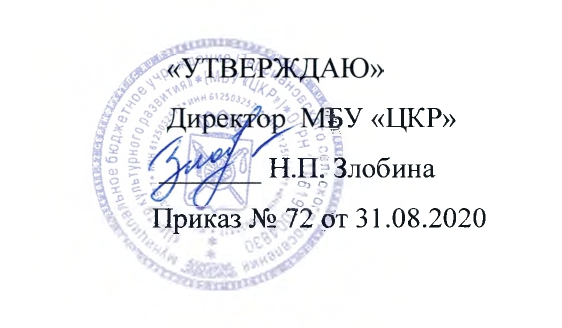 ПРОГРАММА КРУЖКА ТЕСТОПЛАСТИКИ«МУКОСОЛЬКА»Руководитель:Яровенко Татьяна МихайловнаП. Персиановский2020 годПояснительная запискаОдним из наиболее востребованных видов декоративно-прикладного творчества является лепка. Сегодня такой материал как соленое тесто становиться все более популярным в нашей стране, успешно конкурируя с традиционными материалами – глиной и пластилином.       Тесто - материал мягкий, удивительно пластичный, податливый, дышащий, нежный, не пачкает рук.  Любое прикосновение пальцев оставляет на нем след, своеобразный узор.  В  работе с ним многих привлекает не столько доступность и относительная дешевизна, сколько безграничные возможности, которые предоставляет этот материал для творчества. Изделия из данного материала в отличие от пластилина долговечны и не требуют дорогостоящей обработки обжигом как изделия из глины. Кроме того, соленое тесто по многим показателям (прежде всего, техническим и экологическим) превосходит популярную полимерную глину. Сравнительно несложные приёмы изготовления поделок из теста делает данное направление творчества необыкновенно привлекательным. Каждый ребёнок имеет уникальную возможность выразить свои скрытые таланты, погрузиться в мир безграничной фантазии, в мир красоты и добра. В сфере общения на занятиях  лепкой  в существенной степени формируется характер ребенка, в частности, такие качества, как инициативность, уверенность в себе, настойчивость, упорство, аккуратность.  Данная программа актуальна тем, что затрагивает проблему гуманного отношения воспитанников к окружающему миру, знакомит детей с народным творчеством.Цель:    Раскрытие творческого потенциала детей путем целенаправленного обучения на занятиях лепки из соленого теста. Исходя из поставленной цели, были определены следующие задачи:Содействовать всестороннему, гармоничному развитию личности ребенкаСодействовать развитию творческих способностей ребенка:Развитие творческого воображенияРазвитие умения определять функции предмета с учетом многофункциональностиФормировать умение рассматривать любой предмет как систему, развивающуюся во времениОбогащение опыта детей,  новыми навыками и умениями, создание условий для эмоционально –психического раскрепощения детей во время занятий Организация и структура занятий:           Лепка - вид художественной деятельности, имеющий много аспектов. По содержанию и тематике детям предлагается сюжетная, предметная, декоративная и комплексная лепка.        В сюжетной лепке дети передают сюжетные композиции, в которых отдельные образы так или иначе связаны между собой:по смыслу, по размещению в пространстве, по пропорциям, по динамике.        В предметной лепке дети лепят отдельные конкретные изображения – фрукты, овощи, игрушки, животных, фантазийные существа и пр.        В декоративной лепке дети создают декоративные или декорированные изделия – посуду, вазы, панно.        В комплексной лепке дети произвольно или для решения поставленной художественной задачи комбинируют разные способы лепки. Ожидаемые результаты :Дети создают образы разных предметов и игрушекУмеют объединять их в коллективную композициюИспользуют все многообразие усвоенных приемов лепки из соленого тестаУмеют раскрашивать вылепленные изделияУмеют получать нужный цвет, оттенок путем смешивания цветного тестаЛепят предметы, состоящие из нескольких частей, используя оттягивание, сглаживание, прижимание, вдавливание, примазываниеИспользуют в работе стекуИспользуют другие дополнительные материалы: пуговицы, бусы, природные материалы, ленточкиИнструменты и дополнительные материалы, используемые на занятиях- деревянная или пластиковая доска- клеенка, пластиковые пакеты- салфетки бумажные и тканевые- миски с водой- стеки, палочки, зубочистки- формочки для теста- скалка для раскатывания- кисточки- краски- клей ПВА- бисер, пуговки, блестки, бусы и т.д.- природный материал: листья, ягоды, веточки, плоды, семена,     перья, раковины и пр.- цветные ленточки- лак- фольгаЗанятия проводятся 2 раза в неделю.Длительность занятий составляет 2 часа.Возраст воспитанников    4 -  7 летТематическое планирование«Осень золотая»                                                           58 часов«Зимушка – зима»                                                        42 часа«Весна- красна»                                                            48 часов«Солнечное лето»                                                         48 часовКалендарно-тематическое планированиеСписок литературы:1. Берсенева Г.К. Ткань. Тесто. Бумага. Домашнее рукоделие. М.: ООО «Издательство Астрель»: ООО «Издательство АСТ», 2001. 2. Гаврина С.Е., Кутявина Н.Л. и др. Развиваем руки – чтоб учиться и писать, и красиво рисовать. Популярное пособие для родителей и педагогов. Ярославль: «Академия развития», 1998. 3. Данкевич Е.В. Лепим из соленого теста. СПб: Издательский Дом «Кристалл», 2001. 4. Кискальт Изольда. Соленое тесто. М.: АСТ-ПРЕСС, 2001. 5. Козлина А.В. Уроки ручного труда. М.: Мозаика-Синтез. 6. Комарова Т.С., Савенков А.И. Коллективное творчество детей. М.: Педагогическое общество России, 2000. 7. Конышева Н.М. Лепка в начальных классах. М.: Просвещение, 1980. 8. Конышева Н.М. Трудовое обучение в начальных классах. СПб.: СпецЛит, 2000. 9. Халезова Н.Б. и др. Лепка в детском саду: книга для воспитателя детского сада. М.: Просвещение, 1986. 10. Халезова Н.Б. Народная пластика и декоративная лепка в детском саду: Пособие для воспитателя. М.: Просвещение, 1984№Тема занятияДатаКоличествочасовКорректи-ровка«Осень золотая»58 часов1Ознакомление детей с приёмами лепки.1 сентября5 сентября2 часа2 часа2Изготовление овощей из пластилина.9 сентября12 сентября2 часа2 часа3Оформление картины из пластилиновых овощей.16 сентября19сентября2 часа2 часа4Изготовление фруктов из пластилина.23 сентября26 сентября2 часа2 часа5Оформление картины из пластилиновых фруктов.30 сентября3 октября2 часа2 часа6Изготовление грибов из папье-маше.7 октября10 октября2 часа2 часа7Раскрашивание готовых изделий.14 октября17 октября2 часа2 часа8Изготовление овощей и фруктов из солёного теста для игры в магазин21 октября24 октября2 часа2 часа9Лепка дерева  из пластилина.28 октября31 октября2 часа2 часа10Оформление картины с использованием природных материалов.4ноября7 ноября11 ноября2 часа2 часа2 часа11Лепка дерева (ствол, крона, листья) из папье-маше.14 ноября18 ноября2 часа2 часа12Раскрашивание готовых изделий.21 ноября25 ноября2 часа2 часа13«Красивые птички» (По мотивам народных дымковских игрушек)28 ноября2 декабря2 часа2 часа14Раскрашивание готовых изделий.5 декабря9 декабря2 часа2 часа«Зимушка - зима»42 часа15Изготовление новогодних игрушек из солёного теста. «Снегурочка».12 декабря2 часа16Изготовление новогодних игрушек из солёного теста. «Дед Мороз».16 декабря2 часа17Раскрашивание готовых изделий.19 декабря23 декабря2 часа2 часа18Раскрашивание готовых изделий.26 декабря2 часа19Изготовление символа нового года из папье – маше.«Белый бычок».13 января 16 января2 часа2 часа20Раскрашивание готовых изделий.20 января23 января2 часа2 часа21Изготовление снежинок из  клея ПВА.27 января30 января2 часа2 часа22Раскрашивание готовых изделий.3 февраля2 часа23Рамка для фото из папье – маше с использованием бросовых материалов.6 февраля2 часа24Раскрашивание готовых изделий.10 февраля2 часа25Изготовление панно из папье-маше «Мой папа- герой».13 февраля17 февраля2 часа2 часа26Раскрашивание готовых изделий.20 февраля2 часа27Изготовление панно из папье-маше  «Мамин  день»24 февраля27 февраля2 часа2 часа28Раскрашивание готовых изделий.3 марта6 марта2 часа2 часа«Весна - красна»48 часов29Изготовление аппликации из пластилина «Весенний лес»10 марта2 часа30«Подснежники» из папье-маше13 марта17 марта2 часа2 часа31Раскрашивание готовых изделий.20 марта2 часа32«Птицы на кормушке» из папье-маше с использованием природных материалов24 марта27 марта2 часа2 часа33Раскрашивание готовых изделий.31 марта3 апреля2 часа2 часа34Аппликация из пластилина «Бежит кораблик по волнам»7 апреля10 апреля2 часа2 часа35Аппликация «Воробушек» из пластилина с использованием цветной бумаги и ватных дисков 14 апреля17 апреля2 часа2 часа36Аппликация «Ветка рябины» из солёного теста на дивиди диске 21 апреля24 апреля2 часа2 часа37Раскрашивание готовых изделий.28 апреля2 часа38Аппликация из пластилина «Салют Победы»5 мая2 часа39Аппликация «Веточка мимозы» из цветного солёного теста12 мая15 мая2 часа2 часа40Раскрашивание готовых изделий19 мая22 мая2 часа2 часа41Аппликация «Ветка сирени» из пластилина26 мая29 мая2 часа2 часа42 Аппликация «Ёжик» из солёного теста с использованием природных материалов2 июня5 июня2 часа2 часа«Солнечное  лето»48 часов43Аппликация «Попугай» из солёного теста9 июня12 июня2 часа2 часа44Раскрашивание готовых изделий.16 июня19 июня2 часа2 часа45Аппликация «Золотая рыбка» из солёного теста23 июня26 июня2 часа2 часа46Раскрашивание готовых изделий.30 июня3 июля2 часа2 часа47Аппликация «Красивые птички» из пластилины и природных материалов7 июля10 июля2 часа2 часа48Аппликация «Пароход» из  цветного  солёного  теста и бросового материала14 июля17 июля2 часа2 часа49Животные жарких стран: «Слон» из солёного теста21 июля24 июля2 часа2 часа50Раскрашивание готовых изделий.28 июля31 июля2 часа2 часа51Животные жарких стран: «Жираф» из солёного теста4 августа7 августа2 часа2 часа52Раскрашивание готовых изделий.11 августа14 августа2 часа2 часа53Животные жарких стран: «Страус» из солёного теста18 августа21 августа2 часа2 часа54Раскрашивание готовых изделий.25 августа28 августа2 часа2 часаВсего:196 часов